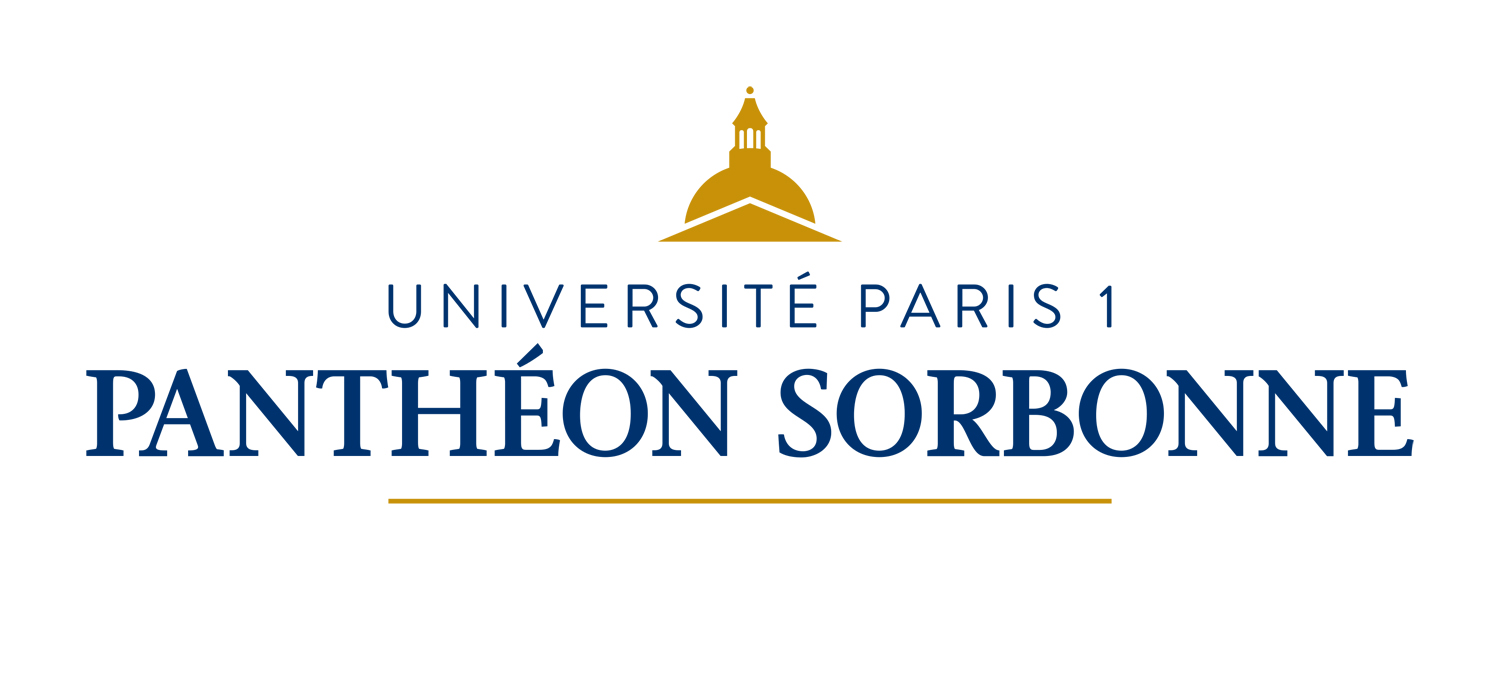 Destination    Invitation 	Ordre de mission 	Avec frais 	Sans frais  (valant attestation de non-paiement)Nom      				Prénom      Adresse      				Code postal	     	Ville	     Mail      Emploi      		Grade      	Affectation à Paris 1 OUI  NON N° sécurité sociale (15chiffres)      Objet de la mission (veuillez mettre l’intitulé complet)      MODALITES DE REMBOURSEMENTréservé à l’administrationRemboursement frais de transport : 			  OUI 		  NON		Remboursement frais de séjour:			  OUI  	  NONRemboursement total limité à un montant forfaitaire: 	  OUI 		  NON	Si oui montant      Taux majoréMOYENS DE TRANSPORTS UTILISES TRAIN sur production des billets 	 1ère classe  2ème classe 	Réduction de       % AVION sur production des billets Remboursement des frais de transport:	 Au missionnaire 	Remboursement des frais de transport: 	 A l'agence de voyage titulaire du marché FRAIS ANNEXES sur production de pièces justificatives Parcotrain 	 R.E.R. -Métro - Transports urbains 	 Péages d'autoroute 	Autre:  Véhicule de louage 	 Bateau 	 Autocar 	 Navette Participation à un colloque: Inscription à rembourser au missionnaire :  OUI  NON Fait à      		., le 	     ALLERREPASCertificat administratifDEPUIS      DEPUIS      ⁯ Avoir pris mes repas dans un restaurant administratif VERS        VERS         Avoir engagé des frais de restauration  dans d'autres conditionsDate de départ      Date de départ      Nombre de repas      Heure de départ       Heur de départ        Ne pas avoir engagé de frais de restaurationHeure d’arrivée      Heure d’arrivée      MissionnaireNom, PrénomLe Responsable du C RNom, Prénom, cachet et signature L'autorité Administrative (Président et délégués) Nom, Prénom, cachet et signature